sing4me.net –   Press Release 	651-229-3683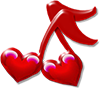 Website:  www.sing4me.net	Email:  info@sing4me.netFacebook:  Twin Cities Singing ValentinesFrom the desk of                                              , Marketing Chair for the TCSV committeeSubmitted                                      on the behalf of the Twin Cities Singing ValentinesDistribution:       FOR IMMEDIATE RELEASE!HEADLINE:  Twin Cities Singing Valentines delivers LIVE anywhere in the metro area![Note, change area or city…]Experience a LIVE SINGING VALENTINE! Let someone feel your caring this February 14th. by sending them a quartet who will arrive in big smiles and formal attire to announce, “Valentine greetings from ____” along with your personalized message and two love songs. There might be laughter, maybe red faces, and sometimes tears as they listen. They may even be embarrassed, but also proud the you cared enough to send this gift. Make it a fun lasting memory by taking videos or photos to share on Facebook.Order from our website at:  www.sing4me.net  or give us a call at 651.229.3683.Participating quartets are listed there and will be delivering valentines all over the Twin Cities.February 14th between 8am and 9pm$49 for the Sweetheart Package of 2 songs$99 for the Celebration Package of 6 songs $10 off if ordered by February 8!Pick your target time but allow for a 4-hour delivery window.Shorter windows for a small additional charge.$29 Virtual VIDEO also available.FURTHER DETAIL:“Sing4me” organized in 1980 as a consortium of non-profit barbershop choruses in the Twin Cities representing two international organizations, the Barbershop Harmony Society (male), and Sweet Adelines International (female). Quartets volunteer their time and talent free to bring fun and song to your offices, school classrooms, nursing homes, hospitals, construction sites, bowling alleys, and any other place you can imagine. Proceeds go to support activities of the participating choruses. We also support music education in our schools to foster young musicians, and promote a love of singing.[BH  11/21/2022, GE 02/09/2023]